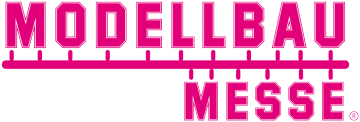 26. – 30. Oktober 2022, Messe WienMEDIENINFOvon Austrian Exhibition ExpertsP R E S S E I N F O R M A T I O NZu Wasser, zu Lande und in der LuftDie Modellbau-Messe mit Vienna-Train, Kunsthandwerksmarkt und Ideenwelt präsentiert sich als Vierergespann vom 26. – 30. Oktober in der Messe Wien.WIEN (21. Oktober 2022). 5 Tage lang verwandeln sich die Halle A und B der Messe Wien in die Welt der Kreativen, der Modellbau-Profis, der Sammler und der Familien. Die Modellbau-Messe Wien ist Österreichs größte Messe und Show für Modellbau, führendes Branchenevent und Publikumsmagnet. Ein Ticket für 4 AusstellungenDie Modellbau-Messe in Wien ist ein echtes Original: Seit 1947 begeistert sie mit der Ausstellung rund um Modellbau. Gut 150 Aussteller aus dem In- und Ausland, darunter zahlreiche Clubs, präsentieren ihre Innovationen und attraktiven Angebote. Vom Traditionsmodellbau bis hin zu bahnbrechenden Neuheiten – auf der Modellbau-Messe ist jede Sparte vertreten. Der Sonderbereich „Vienna-Train“ zeigt die besten Kleinserien-Hersteller der Welt.Der Kunsthandwerksmarkt in der Messe Wien feiert seinen 10. Geburtstag. 25 ausgesuchte KünstlerInnen aus Nah und Fern zeigen ihre selbst entworfenen, handgefertigten Produkte aus (Edel)Stein, Glas, Holz, Keramik, Leder, Metall oder Textil. Handwerkliche Vorführungen und Mitmachgelegenheiten gibt es den ganzen Tag. Die Ideenwelt steht ganz im Zeichen der Kreativität für Selbermacher. Die Besucher dürfen sich über Ideen zu den Themen Basteln, Dekorieren, Malen, Handarbeiten, Upcycling u.v.m. freuen. DIY Workshops, Live-Vorführungen und das Bemalen von Kürbissen geben der Ideenwelt das i-Tüpfelchen.Das Modellbau-Messe-Ticket gilt für alle Bereiche und ist zum günstigen Vorverkaufspreis online unter https://modell-bau.at/tickets/ zu erwerben.Das Programm mit WOW-EffektLive-Shows, Challenges und Workshops sorgen für Nervenkitzel, Spannung und Abenteuer. In der Flugarena geht es in die Luft. Wurfgleiter Challenge, Zuckerlabwurf und Showfliegen stehen dort täglich am Programm. Spannende Schiffsvorführungen und geschickt ausgeführte Manöver werden im extra dafür gebauten Wasserbecken inszeniert. Enormen Speed und rasante Drifts gibt es auf den Modellbau-Aktionsflächen in der Halle B. Ganz neu dieses Jahr ist der „RC - Corner“, wo man nicht nur zuschauen, sondern auch selbst mitmachen kann. Faszinierende Eisenbahnwelten, Workshops zur Geländegestaltung, Live Feuerwehreinsätze und die Löschung eines brennenden Hauses regen zum Staunen an.OKIDOKI unterwegs mit dem speziellen Kinderprogramm ist täglich mit an Bord. Am Freitag tritt mit OKIDOKI unterwegs die Kids-Popband „Young Republic“ auf. Die Biene Maja ist am Wochenende zu Gast und „fliegt“ durch die Hallen. Die jüngeren Besucher können in der Mini-Trucker-Fahrschule das 1x1 im Straßenverkehr erlernen und sich ihren Mini-Trucker-Führerschein abholen. Und für richtige Nerf-Freaks gibt es wilde Gefechte im Nerf-Tunnel. Mehr zum Programm unter https://modell-bau.at/besuchen/ (+++)Bei allen personenbezogenen Bezeichnungen gilt die gewählte Form in Ausführung des Art. 7 BVG auf Frauen und Männer in gleicher Weise.Die Marke Modellbau-Messe ist Eigentum der Reed Messe Wien GmbH und wird unter Lizenz von Austrian Exhibitions Experts GmbH verwendet.Für weitere Presseinformationen wenden Sie sich bitte an:Austrian Exhibition Experts GmbH/Presse:Mag. Siegrid Fellner-GöschlTel. +43 676 7509991E-Mail: s.fellner-goeschl@expo-experts.at